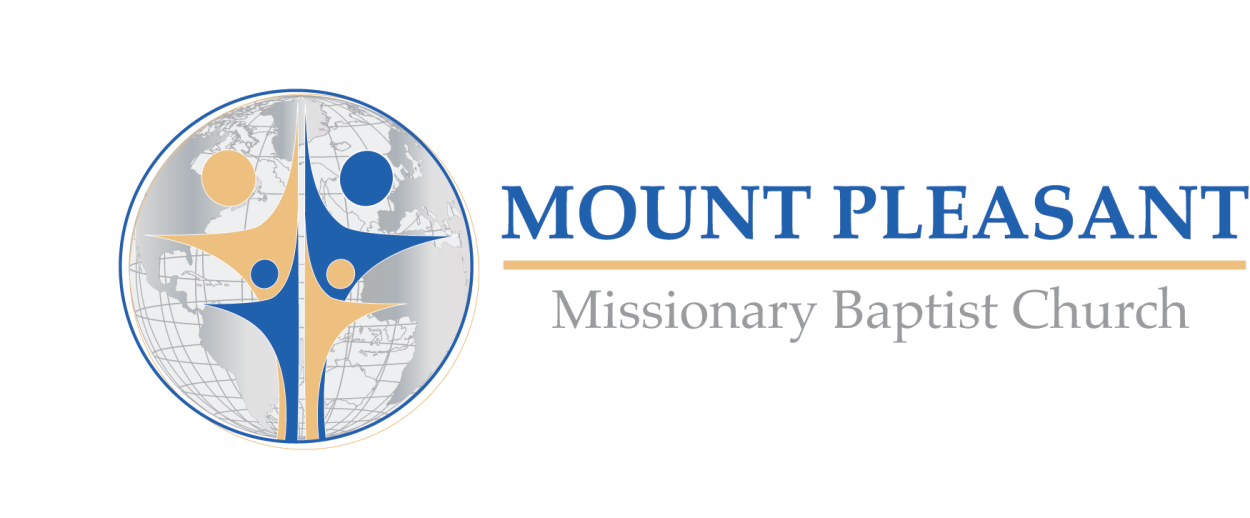 SEEKING A FULL-TIME ASSOCIATE PASTOR OF MUSIC AND PERFORMING ARTSLocation:  Mount Pleasant Missionary Baptist Church Indianapolis, IN	Level/Salary Range:  Competitive 		Date posted:  April 2019Posting Expires:  Open until FilledPosition Type:  Full-Time Mount Pleasant has humbly worshipped in Indianapolis’ Pike Township area for 120 years.  Many families enjoy attending church here because of the friendly and warm atmosphere they experience each Sunday.  Also, when it comes to worship, our church does a great job in blending tradition with contemporary styles to reach a diverse group of members, from youth and young adults to seasoned saints!  We are committed to proclaiming the gospel with the hope of convincing people to accept God’s precious promises of forgiveness and eternal life, and teaching them how to live a Christ-like life.  Therefore, we are seeking a dynamic leader with the right blend of gifts, talents, and calling to serve our congregation and community in the area of music and performing arts and who could add value to our worship experience.   Role and ResponsibilitiesThis person reports directly to the Senior Pastor and is responsible for equipping the congregation to participate in singing songs of praise and worship to the Lord in keeping with the practice of the Christian faith (Ephesians 5:19; Colossians 3:16).  He or she will shape, develop, and sustain a viable Music and Performing Arts Ministry that encourages worship and meets the needs of current and future members.  The Associate Pastor of Music and Performing Arts (MAPA) exercises leadership over all aspects of the church’s music and performing arts ministries which includes the Praise Team, Male Chorus, Youth Choir, Voices of Faith and Combined Choir as well as the musicians.  The Associate Pastor of MAPA will also supervise all new and existing performing arts ministries which include but are not limited to Mime, Youth Sacred Dancers and Adult Sacred Dancers.  For a full list of duties email mjohnson@mountpleasantindy.org.  Be sure to include in the subject line: Associate Pastor Job Description.Qualifications and Education RequirementsThe qualified candidate should be a mature Christian Minister (1 Timothy 3:1-7) who has at least a Bachelor’s degree in Music or Music Education with 2-3 years of demonstrated success in music and performing arts ministry or a Bachelor’s degree in any field with 3-5 years of demonstrated success in music and performing arts ministry or 10+ years of demonstrated success in music and performing arts ministry as well as a track record of professional development.  A licensed and ordained minister from a reputable congregation is preferred but not required.Preferred SkillsThe desired candidate will possess the spiritual gifts of leadership, shepherding and exhortation along with skills in Administration.  They should have excellent communication skills and the ability to manage conflict in a professional manner.  The successful candidate will be able to read music and play an instrument (preferably the organ/piano).  They should have the vocal ability to lead a song and teach parts.  All applicants must have a working knowledge of sacred dance and other emerging performing arts ministries such as Mime, Drama etc.  Basic knowledge of sound boards, speaker systems preferred but not required.  Candidates must have a strong knowledge and the ability to teach, arrange and or coordinate the music ministry around different genres of Christian music.  Such music will include but is not limited to Contemporary, Modern and Traditional Gospels, Spirituals, Anthems, Hymns etc.Interested candidates should apply by forwarding a cover letter and résumé in one of the following ways:Résumés and Cover Letters Accepted By:Fax or E-mail:(317)291-6747 (Fax) or mjohnson@mountpleasantindy.org  (Email)Subject Line: Associate Pastor of Music and Performing Arts:Or by mail:Pastor Michael S. JohnsonMount Pleasant MBC5111 West 62nd StreetIndianapolis, IN 46268***NOTE: NO HAND DELIEVERED COVER LETTERS AND/OR Résumés WILL BE ACCEPTED!